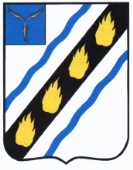 АДМИНИСТРАЦИЯПУШКИНСКОГО МУНИЦИПАЛЬНОГО ОБРАЗОВАНИЯ 
СОВЕТСКОГО МУНИЦИПАЛЬНОГО РАЙОНАСАРАТОВСКОЙ ОБЛАСТИПОСТАНОВЛЕНИЕот 13.10.2023 № 144р.п. ПушкиноОб утверждении административного регламента по предоставлению муниципальной услуги «Предоставление в аренду муниципального имущества Пушкинского муниципального образования Советского муниципального района Саратовской области»В соответствии с Федеральным законом от 6 октября 2003 года             № 131-ФЗ «Об общих принципах организации местного самоуправления в Российской Федерации», Федеральным законом от 27 июля 2010 года                 № 210-ФЗ «Об организации предоставления государственных и муниципальных услуг», постановлением администрации Пушкинского муниципального образования Советского муниципального района Саратовской области от 14 июня 2023 года № 89 «О порядке разработки и утверждения административных регламентов осуществления муниципального контроля и административных регламентов предоставления муниципальных услуг», руководствуясь Уставом Пушкинского муниципального образования Советского муниципального района Саратовской области,  администрация Пушкинского муниципального образования ПОСТАНОВЛЯЕТ:	1. Утвердить административный регламент предоставления муниципальной услуги «Предоставление в аренду муниципального имущества Пушкинского муниципального образования Советского муниципального района Саратовской области» согласно приложению.  2.  Настоящее постановление вступает в силу со дня подписания и подлежит официальному опубликованию в установленном порядке.3.  Контроль за исполнением настоящего постановления оставляю за собой.Врио главы администрации Пушкинскогомуниципального образования                                                   Н.И. Потапова АДМИНИСТРАТИВНЫЙ РЕГЛАМЕНТ ПО ПРЕДОСТАВЛЕНИЮ  МУНИЦИПАЛЬНОЙ УСЛУГИ «ПРЕДОСТАВЛЕНИЕВ АРЕНДУ МУНИЦИПАЛЬНОГО  ИМУЩЕСТВА ПУШКИНСКОГО МУНИЦИПАЛЬНОГО ОБРАЗОВАНИЯ СОВЕТСКОГО МУНИЦИПАЛЬНОГО РАЙОНА САРАТОВСКОЙ ОБЛАСТИ»I. Общие положенияПредмет регулирования1.1. Административный регламент предоставления администрацией Пушкинского муниципального образования Советского муниципального района Саратовской области (далее - Администрация) муниципальной услуги по предоставлению в аренду муниципального имущества Пушкинского муниципального образования Советского муниципального района Саратовской области, за исключением земельных участков, (далее – соответственно Административный регламент, муниципальная услуга) определяет сроки предоставления муниципальной услуги, а так же состав, последовательность действий (административных процедур), сроки их выполнения, требования к порядку их выполнения, порядок и формы контроля за предоставлением муниципальной услуги, порядок обжалования заявителями решений и действий (бездействия) органа местного самоуправления, предоставляющего муниципальную услугу, а также его должностных лиц, муниципальных служащих.Круг заявителей1.2. Заявителем на предоставление муниципальной услуги                       (далее - заявитель, заявители) являются физические и юридические                  лица, заинтересованные в предоставлении муниципальной услуги.От имени заявителя за предоставлением муниципальной услуги вправе обратиться представитель заявителя, действующий в силу полномочий, основанных на оформленной в установленном законодательством Российской Федерации порядке доверенности, на указании федерального закона либо на акте уполномоченного на то государственного органа или органа местного самоуправления (далее – представитель заявителя).Требования к порядку информирования о предоставлениимуниципальной услуги1.3. Муниципальная услуга предоставляется администрацией Пушкинского муниципального образования и осуществляется через специалиста в сфере имущественных отношений  администрации Пушкинского муниципального образования (далее – специалист)В процессе предоставления муниципальной услуги администрация Пушкинского муниципального образования взаимодействует с государственным казенным учреждением Саратовской области «Многофункциональный центр предоставления государственных и муниципальных услуг» (далее – МФЦ) (в случае подачи заявителем ходатайства о предоставлении муниципальной услуги через МФЦ) в рамках заключенного соглашения.Информация, предоставляемая заинтересованным лицам о муниципальной услуге, является открытой и общедоступной. 1.3.1. Информирование по вопросам предоставления муниципальной услуги осуществляется следующими способами:- устно (при личном обращении или при обращении по телефону);- в письменном виде;- в электронной форме (по электронной почте, через официальный сайт органа, предоставляющего муниципальную услугу, а также посредством Единого портала государственных и муниципальных услуг (функций).	1.3.2. Информирование заявителей по вопросам предоставления муниципальной услуги при обращении в орган, предоставляющий муниципальную услугу, осуществляется в соответствии с Федеральным законом от 2 мая 2006 года № 59-ФЗ «О порядке рассмотрения обращений граждан Российской Федерации», а также Законом Саратовской области от 31 июля 2018 года № 73-ЗСО «О дополнительных гарантиях права граждан на обращение» (далее – Федеральный закон № 59-ФЗ, Закон Саратовской области № 73-ЗСО).1.3.3. Для получения информации (консультации) по процедуре предоставления муниципальной услуги заявитель вправе обратиться непосредственно в администрацию Пушкинского муниципального образования к специалисту в сфере имущественных отношений  в рабочее время с 8.00 до 17.00, перерыв на обед с 12.00 до 13.00, ежедневно, кроме субботы и воскресенья.Время ожидания заинтересованных лиц при индивидуальном устном информировании не может превышать 15 минут.При ответах на личные обращения специалист администрации подробно и в вежливой (корректной) форме информирует обратившихся по вопросам:- местонахождения и графика работы специалиста, предоставляющего муниципальную услугу, местонахождения и графиков работы иных органов, обращение в которые необходимо для получения муниципальной услуги;- перечня документов, необходимых для получения муниципальной услуги;- времени приема и выдачи документов;- срока предоставления муниципальной услуги;- порядка обжалования решений, действий (бездействия), принимаемых и осуществляемых в ходе предоставления муниципальной услуги.1.3.4. Для получения информации по вопросам предоставления муниципальной услуги заявители могут обратиться к специалисту администрации  по телефону в рабочее время.При ответах на телефонные обращения специалист администрации подробно и в вежливой (корректной) форме информирует обратившихся по вопросам, предусмотренных подпунктом 1.3.3. настоящего административного регламента.1.3.5. Для получения информации по вопросам предоставления муниципальной услуги заявители могут обратиться в администрацию Пушкинского муниципального образования письменно посредством почтовой связи, электронной почты, либо подав письменное обращение непосредственно в администрацию Пушкинского муниципального образования.Письменные (электронные) обращения заявителей подлежат обязательной регистрации в течение трех календарных дней с момента поступления.В письменном обращении указываются:- полное наименование заявителя;- наименование органа, в который направляется письменное обращение, либо фамилия, имя, отчество соответствующего должностного лица, либо должность соответствующего лица;- почтовый адрес, по которому должны быть направлены ответ, уведомление о переадресации обращения;- предмет обращения;- подпись руководителя юридического лица либо уполномоченного представителя юридического лица (в случае обращения от имени юридического лица);- дата составления обращения.При приеме письменного обращения непосредственно от заявителя по его просьбе на втором экземпляре принятого обращения делается отметка с указанием даты его принятия, фамилии и инициалов лица, принявшего обращение, контактного телефона органа местного самоуправления, принявшего обращение.В подтверждение своих доводов заявитель по своей инициативе прилагает к письменному обращению документы и материалы, либо их копии.В случае, если гражданин в подтверждение своих доводов приложил к обращению или представил при рассмотрении обращения документы, материалы либо их копии, по просьбе гражданина они должны быть возвращены ему одновременно с направлением ответа. При этом орган местного самоуправления для рассмотрения обращения гражданина вправе изготовить копии возвращаемых документов и материалов.1.3.6. Обращение, поступившее в администрацию Пушкинского муниципального образования в форме электронного документа, должно содержать следующую информацию:- полное наименование заявителя;- адрес электронной почты, если ответ должен быть направлен в форме электронного документа;- почтовый адрес, если ответ должен быть направлен в письменной форме;- предмет обращения.Заявитель вправе приложить к такому обращению необходимые документы и материалы в электронной форме, подписанные электронной подписью.Рассмотрение письменного (электронного) обращения осуществляется в течение 30 дней со дня регистрации обращения.Ответ на обращение дается в простой, четкой и понятной форме с указанием должности, фамилии, имени и отчества, номера телефона исполнителя, подписывается главой администрации . Пушкинского муниципального образованияОтвет на обращение направляется в форме электронного документа по адресу электронной почты, указанному в обращении, поступившем в орган местного самоуправления или должностному лицу в форме электронного документа, и в письменной форме по почтовому адресу, указанному в обращении, поступившем в орган местного самоуправления или должностному лицу в письменной форме. Кроме того, на поступившее в орган местного самоуправления или должностному лицу обращение, содержащее предложение, заявление или жалобу, которые затрагивают интересы неопределенного круга лиц, в частности на обращение, в котором обжалуется судебное решение, вынесенное в отношении неопределенного круга лиц, ответ, в том числе с разъяснением порядка обжалования судебного решения, может быть размещен с соблюдением требований части 2 статьи 6 Федерального закона от 2 мая 2006 года № 59-ФЗ «О порядке рассмотрения обращений граждан Российской Федерации», на официальном сайте Пушкинского муниципального образования в информационно-телекоммуникационной сети «Интернет».Ответ должен содержать информацию по существу поставленных в обращении гражданина вопросов, за исключением случаев, установленных  федеральным законодательством, дату документа, регистрационный номер, наименование должности лица, его подписавшего, его фамилию, инициалы, подпись и номер контактного телефона. По просьбе гражданина, изложенной в обращении, ответ дополнительно направляется в установленные федеральным законодательством сроки по почтовому адресу или адресу электронной почты, указанному в обращении.1.3.7. Со дня представления ходатайства и документов для предоставления муниципальной услуги заявитель имеет право на получение сведений о ходе предоставления муниципальной услуги по телефону, электронной почте, непосредственно  у специалиста администрации Пушкинского муниципального образования, а также посредством Единого  и регионального порталов, в случае подачи ходатайства через указанные порталы.1.3.8. Информирование заявителей по предоставлению муниципальной услуги осуществляется на безвозмездной основе.1.3.9. Информирование по вопросам предоставления муниципальной услуги осуществляется путем размещения на информационных стендах, расположенных в здании Администрации, подразделении, официальном сайте Пушкинского муниципального образования, посредством Единого и регионального порталов следующей информации:- выдержек из нормативных правовых актов, регулирующих деятельность по предоставлению муниципальной услуги;- текста Административного регламента;- перечня документов, необходимых для предоставления муниципальной услуги, подлежащих представлению заявителем, а также требований, предъявляемых к этим документам;- перечня оснований для отказа в предоставлении муниципальной услуги;- графика приема заявителей;- образцов документов. Порядок, форма, место размещения и способы получения справочной информации1.4. Информацию о месте нахождения и графиках работы органа, предоставляющего муниципальную услугу, его структурных подразделений, предоставляющих муниципальную услугу, государственных и муниципальных органов и организаций, обращение в которые необходимо для получения муниципальной услуги, а также многофункциональных центров предоставления государственных и муниципальных услуг, справочные телефоны структурных подразделений органа, предоставляющего муниципальную услугу, организаций, участвующих в предоставлении муниципальной услуги, адреса официального сайта, а также электронной почты и (или) формы обратной связи органа, предоставляющего  муниципальную услугу в сети «Интернет» можно получить:при обращении в орган, предоставляющий муниципальную услугу (его структурное подразделение);на официальном сайте органа, предоставляющего муниципальную услугу http://puschkinskoe-r64.gosweb.gosuslugi.ru;на Едином портале государственных и муниципальных услуг (функций) www.gosuslugi.ru;на информационных стендах других организаций, участвующих в предоставлении услуг, которые являются необходимыми и обязательными для предоставления муниципальных услуг;в средствах массовой информации;в информационно-справочных изданиях (брошюрах, буклетах, памятках).Справочная информация не предоставляется в многофункциональных центрах предоставления государственных и муниципальных услуг (далее - многофункциональные центры, МФЦ).II. Стандарт предоставления муниципальной услугиНаименование муниципальной услуги2.1. Наименование муниципальной услуги: «Предоставление в аренду муниципального имущества Пушкинского муниципального образования Советского муниципального района Саратовской области».Наименование органа местного самоуправления, предоставляющего муниципальную услугу2.2. Муниципальная услуга предоставляется администрацией Пушкинского муниципального образования и осуществляется через специалиста в сфере имущественных отношений администрации Пушкинского муниципального образования. Заявителю обеспечивается возможность записи на прием в орган местного самоуправления, МФЦ в электронном виде для подачи заявления о предоставлении муниципальной услуги.Прием заявления и приложенных к нему документов на предоставление муниципальной услуги выдача документов, являющихся результатом предоставления муниципальной услуги, могут осуществляться через МФЦ, в порядке, предусмотренном Соглашением о взаимодействии между МФЦ и администрацией Пушкинского муниципального образования (далее – Соглашение о взаимодействии).При предоставлении муниципальной услуги подразделение взаимодействует с МФЦ в случае подачи заявителем через МФЦ заявления о предоставлении муниципальной услуги.Запрещается требовать от заявителя осуществления действий, в том числе согласований, необходимых для получения муниципальной услуги и связанных с обращением в иные государственные органы, за исключением получения услуг и получения документов и информации, предоставляемых в результате предоставления таких услуг, включенных в перечень услуг, которые являются необходимыми и обязательными для предоставления муниципальных услуг.Результат предоставления муниципальной услуги2.3. Результатом предоставления муниципальной услуги является:- выдача (направление) непосредственно заявителю либо направление в МФЦ для последующей выдачи заявителю (в случае подачи заявителем заявления о предоставлении муниципальной услуги через МФЦ и указания в нем волеизъявления получить результат предоставления муниципальной услуги через МФЦ) договора аренды муниципального имущества;- выдача (направление) непосредственно заявителю либо направление в МФЦ для последующей выдачи заявителю (в случае подачи заявителем заявления о предоставлении муниципальной услуги через МФЦ и указания в нем волеизъявления получить результат предоставления муниципальной услуги через МФЦ) решения о мотивированном отказе в заключении договора аренды муниципального имущества.Срок предоставления муниципальной услуги2.4. Максимальный срок предоставления муниципальной услуги со дня получения заявления о предоставлении муниципальной услуги не должен превышать:1) 30 календарных дней со дня получения уполномоченным органом заявления о предоставлении муниципальной услуги (далее именуется - заявление), если договор аренды муниципального имущества заключается без проведения торгов);2) 60 календарных дней со дня получения уполномоченным органом заявления о предоставлении муниципальной услуги (далее именуется - заявление), если договор аренды муниципального имущества заключается по результатам проведения торгов.В случае предоставления заявителем документов через МФЦ срок предоставления муниципальной услуги исчисляется со дня подачи документов в МФЦ.Исчерпывающий перечень документов, необходимых в соответствии с нормативными правовыми актами для предоставления муниципальной услуги и услуг, которые являются необходимыми и обязательными для предоставления муниципальной услуги, подлежащих представлению заявителем2.6. Для предоставления в аренду  муниципального имущества Пушкинского муниципального образования, заявитель представляет:а) заявление, согласно приложению к Административному регламенту;б) копия документа, подтверждающего личность заявителя (паспорт);в) документ, подтверждающий полномочия представителя заявителя.2.6.1. Документы, предоставляемые заявителем или его доверенным лицом, должны соответствовать следующим требованиям:- полномочия представителя оформлены в установленном законом порядке;- тексты документов написаны разборчиво;- фамилия, имя и отчество заявителя (представителя заявителя), адрес места жительства, телефон (если есть) написаны полностью.2.6.1. Документы не должны содержать подчистки либо приписки, зачеркнутые слова или другие исправления. 2.6.2. Документы, указанные в пункте 2.6. Административного регламента, могут быть представлены заявителем непосредственно  специалисту в сфере имущественных отношений администрации , в МФЦ, направлены в электронной форме через Единый и региональный порталы в администрацию Пушкинского муниципального образования, а также могут направляться по почте, почтовым отправлением с уведомлением о вручении и описью вложения. В случаях, предусмотренных законодательством, копии документов, должны быть нотариально заверены. 2.6.3. При направлении заявления и прилагаемых к нему документов в форме электронных документов посредством Единого и регионального порталов указанные заявление и документы заверяются электронной подписью в соответствии с Постановлением Правительства Российской Федерации от 25 июня 2012 года № 634 «О видах электронной подписи, использование которых допускается при обращении за получением государственных и муниципальных услуг». Заявление в электронном виде должно быть заполнено согласно представленной на Едином и региональном порталах форме.Днем обращения за предоставлением муниципальной услуги считается дата принятия от заявителя документов, указанных в п. 2.6 Административного регламента и регистрация специалистом Администрации либо должностными лицами МФЦ. Исчерпывающий перечень документов, необходимых в соответствии с нормативными правовыми актами для предоставления муниципальной услуги, которые находятся в распоряжении государственных органов, органов местного самоуправления и иных органов либо подведомственных государственным органам или органам местного самоуправления организаций, участвующих в предоставлении государственных или муниципальных услуг, и которые заявитель вправе представить по собственной инициативе2.7. К документам, необходимым для предоставления муниципальной услуги, которые находятся в распоряжении государственных органов, органов местного самоуправления и иных органов, участвующих в предоставлении государственных или муниципальных услуг, и которые заявитель вправе представить относятся:а) выписка из Единого государственного реестра юридических лиц;б) сведения о лице, имеющим право действовать без доверенности от имени юридического лица.Специалист в сфере имущественных отношений администрации в соответствии с законодательством в рамках межведомственного информационного взаимодействия запрашивает  посредством единой системы межведомственного электронного взаимодействия и подключенных к ней региональных систем межведомственного электронного взаимодействия, за исключением случая, предусмотренного абзацем пятым пунктом 3.3. Административного регламента, в государственных органах, органах местного самоуправления и подведомственных государственным органам или органам местного самоуправления организациях сведения, содержащиеся в документах.Особенности взаимодействия с заявителем при предоставлении муниципальной услуги2.8. Запрещается требовать от заявителя:1) представления документов и информации или осуществления действий, представление или осуществление которых не предусмотрено нормативными правовыми актами, регулирующими отношения, возникающие в связи с предоставлением муниципальной услуги;2) представления документов и информации, которые в соответствии с нормативными правовыми актами Российской Федерации, нормативными правовыми актами Саратовской области и муниципальными правовыми актами специалисту в сфере имущественных отношений администрации находятся в распоряжении муниципальных органов, предоставляющих муниципальную услугу, иных государственных органов, органов местного самоуправления и (или) подведомственных государственным органам и органам местного самоуправления организаций, участвующих в предоставлении муниципальных услуг, за исключением документов, указанных в части 6 статьи 7 Федерального закона от 27.07.2010 № 210-ФЗ «Об организации предоставления государственных и муниципальных услуг» (далее – Закон №210-ФЗ); 3) осуществлять действия, в том числе согласования, необходимые для получения муниципальной услуги и связанные с обращением в иные государственные органы, органы местного самоуправления, организации, за исключением получения услуг и получения документов и информации, предоставляемых в результате предоставления такой услуги, включенных в перечни, указанные в части 1 статьи 9 Закона № 210-ФЗ;4) представления документов или информации, отсутствие и (или) недостоверность которых не указывались при первоначальном отказе в приеме документов, необходимых для предоставления муниципальной услуги, либо в предоставлении муниципальной услуги, за исключением случаев, предусмотренных п.4 ч.1 ст.7 Закона № 210-ФЗ;5) предоставления на бумажном носителе документов и информации, электронные образы которых ранее были заверены в соответствии с пунктом 7.2 части 1 статьи 16 Закона № 210-ФЗ, за исключением случаев, если нанесение отметок на такие документы либо их изъятие является необходимым условием предоставления муниципальной услуги, и иных случаев, установленных федеральными законами.Исчерпывающий перечень оснований для отказа в приеме документов, необходимых для предоставления муниципальной услуги	2.9. Основаниями для отказа в приеме документов, необходимых для предоставления муниципальной услуги, являются:
	- представление документов, указанных в пункте 2.6 Административного регламента, которые не поддаются прочтению;- неустановление личности лица, обратившегося за оказанием муниципальной услуги (непредъявление данным лицом документа, удостоверяющего его личность, предъявление документа, удостоверяющего личность, с истекшим сроком действия);- отсутствие документов, подтверждающих полномочия представителя Заявителя.При неустановлении личности лица, обратившегося за оказанием муниципальной услуги, или не подтверждении полномочий представителя Заявителя при представлении заявления и документов в форме документов на бумажном носителе посредством личного обращения в их приеме должно быть отказано непосредственно в момент представления таких заявления и документов. В этом случае Заявителю выдается в письменной форме сообщение об отказе в приеме документов, содержащее основание отказа в приеме заявления, дату отказа в приеме заявления, инициалы, фамилию и подпись специалиста, осуществляющего прием документов.Отказ в приеме заявления и документов в иных случаях не допускается.Заявитель вправе повторно представить документы, необходимые для предоставления муниципальной  услуги, после устранения причин, послуживших основанием для отказа в приеме документов, в порядке, предусмотренном Административным регламентом.Исчерпывающий перечень оснований для приостановления или отказа в предоставлении муниципальной услуги2.10. Оснований для приостановления в предоставлении муниципальной услуги законодательством не установлено.2.11. Основанием для отказа в предоставлении муниципальной услуги является:а) непредставление документов, указанных в п. 2.6. раздела 2 административного регламента;б) предоставление документов лицом, не соответствующего статусу, определенному п. 1.3 раздела 1 административного регламента.После устранения оснований для отказа в предоставлении муниципальной услуги  заявитель вправе повторно обратиться для получения муниципальной услуги.Перечень услуг, которые являются необходимыми и обязательными для предоставления муниципальной услуги, в том числе сведения о документе (документах), выдаваемом (выдаваемых) организациями, участвующими в предоставлении муниципальной услуги2.12. Для получения муниципальной услуги не требуется получение услуг, которые являются необходимыми и обязательными.Порядок, размер и основания взимания государственной пошлины или иной платы, взимаемой за предоставление муниципальной услуги2.13. Муниципальная услуга предоставляется бесплатно.Максимальный срок ожидания в очереди при подаче запроса о предоставлении муниципальной услуги и при получении результата ее предоставления2.14. Максимальный срок ожидания в очереди при подаче документов для предоставления муниципальной услуги и при получении результата предоставления муниципальной услуги не превышает 15 минут.Требования к помещениям, в которых предоставляется муниципальная услуга, услуга, предоставляемая организацией, участвующей в предоставлении муниципальной услуги2.15. Вход в здание органа местного самоуправления, подразделения оформляется вывеской с указанием основных реквизитов органа местного самоуправления, подразделения.Вход в помещение приема и выдачи документов оборудуется кнопкой вызова, пандусами, расширенными проходами, позволяющими обеспечить беспрепятственный доступ инвалидов, включая инвалидов, использующих кресла-коляски.Непосредственно в здании органа местного самоуправления, размещается схема расположения подразделений с номерами кабинетов, а также график работы специалистов.Для ожидания приема заявителям отводится специальное место, оборудованное стульями, столами (стойками) для возможности оформления документов, информационными стендами.Каждое рабочее место специалиста оборудуется персональным компьютером с возможностью доступа к необходимым информационным базам данных, а также офисной мебелью.Места предоставления муниципальной услуги должны соответствовать санитарным нормам и правилам, пожарной безопасности и иным требованиям безопасности.На стенде размещается следующая информация:- полное наименование и месторасположение органа местного самоуправления, подразделения, телефоны, график работы, фамилии, имена, отчества специалистов;- основные положения законодательства, касающиеся порядка предоставления муниципальной услуги;- перечень и формы документов, необходимых для предоставления муниципальной услуги;- перечень оснований для отказа в предоставлении муниципальной услуги;- порядок обжалования действий (бездействия) органа местного самоуправления, предоставляющего муниципальную услугу, а также его должностных лиц, муниципальных служащих;- перечень МФЦ (с указанием контактной информации), через которые может быть подано заявление.Показатели доступности и качества муниципальной услуги2.16. Показателями доступности предоставления муниципальной услуги являются:- наличие возможности получения муниципальной услуги  и информации о ходе предоставления муниципальной услуги в электронном виде и через МФЦ;- наличие возможности беспрепятственного доступа граждан с ограниченными возможностями передвижения к помещениям, в которых предоставляется муниципальная услуга;- содействие (при необходимости) со стороны должностных лиц Администрации муниципального образования  инвалиду при входе, выходе и перемещении по помещению приема и выдачи документов;- оказание должностными лицами Администрации муниципального образования инвалидам необходимой помощи, связанной с разъяснением в доступной для них форме порядка предоставления муниципальной услуги, оформлением необходимых для предоставления муниципальной услуги документов;- обеспечение допуска сурдопереводчика, тифлосурдопереводчика, а также иного лица, владеющего жестовым языком; собаки-проводника при наличии документа, подтверждающего ее специальное обучение, выданного по установленной форме, в помещение приема и выдачи документов.2.17. Качество предоставления муниципальной услуги характеризуется отсутствием:- превышения максимально допустимого времени ожидания в очереди  (15 минут) при приеме документов от заявителей и выдаче результата муниципальной услуги;- жалоб на решения и действия (бездействия) органа местного самоуправления, предоставляющего муниципальную услугу, а также его должностных лиц, муниципальных служащих;- жалоб на некорректное, невнимательное отношение должностных лиц, муниципальных служащих органа местного самоуправления к заявителям;- нарушений сроков предоставления муниципальной услуги и выполнения административных процедур.Требования, учитывающие особенности предоставления муниципальной услуги в электронной форме и многофункциональном центре2.18. При предоставлении муниципальной услуги в электронной форме для заявителей обеспечивается: - возможность получения информации о предоставляемой муниципальной услуге в сети Интернет, в том числе на официальном сайте органа местного самоуправления, на Едином и региональном порталах государственных и муниципальных услуг и едином портале федеральной информационной адресной системе; - возможность получения и копирования формы ходатайства, необходимой для получения муниципальной услуги в электронной форме в сети Интернет, в том числе на официальном сайте органа местного самоуправления, на Едином и региональном порталах;- возможность направления ходатайства в электронной форме с использованием Единого и регионального порталов, через «Личный кабинет пользователя», в администрацию  Пушкинского муниципального образования;- возможность осуществления с использованием Единого и регионального порталов государственных и муниципальных услуг мониторинга хода предоставления муниципальной услуги через «Личный кабинет пользователя».При направлении ходатайства и прилагаемых к нему документов в форме электронных документов посредством Единого и регионального порталов государственных и муниципальных услуг указанные заявление и документы заверяются электронной подписью в соответствии с Постановлением Правительства Российской Федерации от 25 июня 2012 года № 634 «О видах электронной подписи, использование которых допускается при обращении за получением государственных и муниципальных услуг». Заявление в электронном виде должно быть заполнено согласно представленной на Едином и региональном порталах форме.Орган местного самоуправления, в пределах своих полномочий обязан предоставить по выбору граждан (физических лиц) и организаций информацию в форме электронных документов, подписанных усиленной квалифицированной электронной подписью, и (или) документов на бумажном носителе2.19. В случае обращения заявителя в МФЦ, документы на предоставление муниципальной услуги направляются в орган местного самоуправления в порядке, предусмотренном Соглашением о взаимодействии.При наличии технической возможности муниципальная услуга может быть предоставлена через МФЦ с учетом принципа экстерриториальности, в соответствии с которым заявитель вправе выбрать для обращения за получением муниципальной услуги любой МФЦ, расположенный на территории Саратовской области. Порядок предоставления муниципальной услуги через МФЦ с учетом принципа экстерриториальности определяется Соглашением о взаимодействии. МФЦ осуществляют прием и заполнение запросов о предоставлении муниципальной услуги, в том числе посредством автоматизированных информационных систем МФЦ, а также прием комплексных запросов. III. Состав, последовательность и сроки выполнения административных процедур, требования к порядку их выполненияИсчерпывающий перечень административных процедур3.1. Предоставление муниципальной услуги включает выполнение следующих административных процедур:1) прием, регистрация заявления и приложенных к нему документов;2) формирование и направление межведомственных запросов в органы власти (организации), участвующие в предоставлении услуги;3) рассмотрение заявления, приложенных к нему документов и принятие решения о предоставлении муниципальной  услуги либо об отказе в предоставлении муниципальной услуги (если договор аренды имущества, заключается без проведения торгов);4) выдача (направление) заявителю результата предоставления муниципальной услуги	.Прием, регистрация заявления и документов 3.2. Основанием для начала административной процедуры является поступление заявления с приложением документов, предусмотренных пунктами 2.6., 2.7 Административного регламента, одним из следующих способов:- посредством личного обращения заявителя (представителя заявителя) в орган местного самоуправления, подразделение или посредством направления электронных документов, подписанных электронной подписью;- в МФЦ посредством личного обращения заявителя или направления электронных документов, подписанных электронной подписью;- посредством почтового отправления в орган местного самоуправления, МФЦ.Заявление и прилагаемые к нему документы подлежат регистрации в день их поступления в орган местного самоуправления, подразделение, МФЦ, специалистом, ответственным за прием и регистрацию документов.Специалист, ответственный за прием и регистрацию документов, несет персональную ответственность за правильность выполнения процедуры по приему документов с учетом их конфиденциальности.Специалист, ответственный за прием и регистрацию документов, регистрирует заявление и выдает (направляет) заявителю расписку (уведомление) в получении документов с указанием их перечня и даты получения).Если заявление и документы, указанные в пунктах 2.6., 2.7. Административного регламента, представлены заявителем (представителем заявителя) в орган местного самоуправления, подразделение, МФЦ лично, специалист, ответственный за прием и регистрацию документов выдает заявителю (представителю заявителя) расписку в получении документов с указанием их перечня и даты получения. Расписка выдается заявителю (представителю заявителя) в день поступления в подразделение таких документов.В случае если заявление и приложенные документы, указанные в пунктах 2.6, 2.7. Административного регламента представлены в орган местного самоуправления, подразделение, МФЦ, посредством почтового отправления, расписка направляется по указанному в заявлении почтовому адресу в течение рабочего дня, следующего за днем поступления в подразделение документов.Получение заявления и документов в форме электронных документов, подтверждается путем направления заявителю (представителю заявителя) сообщения о получении заявления и документов, с указанием даты их получения. Сообщение направляется на адрес электронной почты, указанный в обращении, не позднее рабочего дня, следующего за днем поступления заявления.Установление личности заявителя осуществляется в ходе личного приема посредством предъявления паспорта гражданина Российской Федерации либо иного документа, удостоверяющего личность, в соответствии с законодательством Российской Федерации или посредством идентификации и аутентификации в органах, предоставляющих муниципальные услуги, многофункциональных центрах с использованием информационных технологий, предусмотренных частью 18 статьи 14.1 Федерального закона от 27 июля 2006 года № 149-ФЗ «Об информации, информационных технологиях и о защите информации».При предоставлении услуги в электронной форме идентификация и аутентификация может, осуществляется посредством:-  единой системы идентификации и аутентификации или иных государственных информационных систем, если такие государственные информационные системы в установленном Правительством Российской Федерации порядке обеспечивают взаимодействие с единой системой идентификации и аутентификации, при условии совпадения сведений о физическом лице в указанных информационных системах;- единой системы идентификации и аутентификации и единой информационной системы персональных данных, обеспечивающей обработку, включая сбор и хранение, биометрических персональных данных, их проверку и передачу информации о степени их соответствия предоставленным биометрическим персональным данным физического лица.Особенности выполнения административной процедуры в электронной форме при обращении через Единый портал государственных и муниципальных услуг.Формирование заявления может осуществляться посредством заполнения электронной формы заявления на Едином портале без необходимости дополнительной подачи заявления в иной форме. Проверка сформированного заявления осуществляется автоматически после заполнения заявителем каждого из полей электронной формы заявления. При выявлении некорректно заполненного поля электронной формы заявления заявитель уведомляется о характере выявленной ошибки и порядке ее устранения посредством информационного сообщения непосредственно в электронной форме заявления.После получения заявления и документов, специалист посредством Единого портала государственных и муниципальных услуг, в течение одного рабочего дня направляет заявителю сообщение о приеме и регистрации запроса и документов, начале процедуры предоставления муниципальной услуги, а также сведения о дате и времени окончания предоставления муниципальной услуги, передает заявление и документы на регистрацию.Результатом административной процедуры является регистрация поступивших заявления  и документов и выдача (направление) заявителю расписки в получении документов. Способ фиксации результата административной процедуры является:присвоение специалистом, ответственным за прием и регистрацию документов, регистрационного номера принятому заявлению.Максимальный срок выполнения административной процедуры составляет 3 дня.Формирование и направление межведомственных запросов в органы власти (организации), участвующие в предоставлении услуги3.3. Основанием для начала административной процедуры является поступление документов на рассмотрение специалистом, ответственным за предоставление муниципальной услуги. В случае если заявителем по собственной инициативе не представлены документы, указанные в пункте 2.7. Административного регламента, специалист обеспечивает направление необходимых межведомственных запросов. В случае если заявителем представлены все документы, указанные в пункте 2.7. Административного регламента, или имеются основания для возврата заявления, установленные пунктом 2.9 Административного регламента, специалист приступает к исполнению следующей административной процедуры.Направление межведомственного запроса осуществляется специалистом подразделения, уполномоченным направлять запросы в электронной форме посредством единой системы межведомственного электронного взаимодействия и подключенных к ней региональных систем межведомственного электронного взаимодействия.Направление межведомственного запроса в бумажном виде допускается только в случае невозможности направления межведомственных запросов в электронной форме в связи с подтвержденной технической недоступностью или неработоспособностью веб-сервисов органов, предоставляющих муниципальные услуги.Направление межведомственного запроса допускается только в целях, связанных с предоставлением муниципальной услуги.Состав электронного межведомственного запроса определяется правилами использования системы межведомственного электронного взаимодействия и подключаемых к ней региональных систем межведомственного электронного взаимодействия, утвержденными Постановлением Правительства РФ от 8 сентября 2010 года № 697 «О единой системе межведомственного электронного взаимодействия», а также утвержденной технологической картой межведомственного взаимодействия муниципальной услуги.Специалист, осуществляющий формирование и направление межведомственного запроса, несет персональную ответственность за правильность выполнения административной процедуры.Полученные документы передаются специалистом, осуществляющим формирование и направление межведомственного запроса специалисту, ответственному за предоставление муниципальной услуги.Результатом административной процедуры является получение запрашиваемых документов, либо отказ в их предоставлении.Способ фиксации административной процедуры является регистрация запрашиваемых документов.Максимальный срок выполнения административной процедуры составляет 7 дней. Рассмотрение заявления и представленных документов, принятие решения по подготовке результата предоставления муниципальной услуги3.4. Основанием для начала административной процедуры является формирование полного пакета документов, необходимого для предоставления муниципальной услуги.После получения заявления с пакетом документов, предусмотренных п. 2.6. и п. 2.7. Административного регламента специалист, ответственный за предоставление муниципальной услуги:1) проводит проверку наличия документов, необходимых для принятия решения о предоставлении муниципальной услуги, в том числе поступивших в результате направления межведомственных запросов, а также согласований уполномоченных органов;2) проводит проверку представленной документации на предмет выявления оснований для отказа в предоставлении муниципальной услуги, установленных в пункте 2.11 Административного регламента.При отсутствии оснований для отказа в предоставлении муниципальной услуги, предусмотренных пунктом 2.11. Административного регламента, специалист, ответственный за предоставление услуги, в случае если проведение аукциона (конкурса) не требуется,  согласовывает проект договора аренды муниципального имущества. В случае, если требуется проведение аукционных (конкурсных) процедур, специалист, ответственный за предоставление муниципальной услуги, обеспечивает подготовку и проведение аукциона (конкурса) и после его проведения подготавливает проект договора и обеспечивает его подписание со стороны администрации Пушкинского муниципального образования, в соответствии с инструкцией по делопроизводству.	В случае, если проведение аукционных (конкурсных) процедур не требуется, в соответствии с положениями статьи 17.1 Федерального закона от 26 июля 2006 года № 135-ФЗ  «О защите конкуренции» подготавливает проект договора и обеспечивает его подписание со стороны администрации Пушкинского муниципального образования, в соответствии с инструкцией по делопроизводству.При наличии оснований для отказа в предоставлении муниципальной услуги, предусмотренных пунктом 2.11. Административного регламента, специалист подготавливает проект решения об отказе в заключении договора аренды муниципального имущества.В решении об отказе в заключении договора аренды муниципального имущества, указываются все основания отказа. Результатом административной процедуры является подписание главой администрации Пушкинского муниципального образования одного из следующих документов: - договора аренды муниципального имущества;- решения об отказе в заключении договора аренды муниципального имущества.Способ фиксации результата административной процедуры:присвоение специалистом, ответственным за регистрацию документов, регистрационного номера согласованному договору аренды муниципального имущества;присвоение специалистом, ответственным за регистрацию документов, регистрационного номера отказу в заключении договора аренды муниципального имущества.Максимальный срок административной процедуры составляет:- в случае заключения договора по результатам проведения аукционных (конкурсных) процедур - 47 дней;- в случае заключения договора без проведения аукционных (конкурсных) процедур – 17 дней.Выдача (направление) заявителю результата предоставления муниципальной услуги или отказа в предоставлении муниципальной услуги3.5. Основанием для начала исполнения административных процедур является присвоение специалистом отдела по документообороту администрации муниципального района, регистрационного номера договору аренды муниципального имущества или решению о мотивированном отказе в заключении договора аренды муниципального имущества в журнале регистрации постановлений администрации  муниципального района.Специалист, ответственный за предоставление муниципальной услуги уведомляет заявителя о принятом решении по телефону (при наличии номера телефона в заявлении) и выдает ему результат муниципальной услуги под роспись в  журнале регистрации предоставления муниципальной услуги  администрации муниципального района.В случае отсутствия возможности оперативного вручения заявителю результата муниципальной услуги или отказа в предоставлении муниципальной услуги, документы направляются заявителю в день их подписания в зависимости от способа обращения заявителя за предоставлением муниципальной услуги: почтовым отправлением и (или) в форме электронного документа, подписанного усиленной квалифицированной электронной подписью, по адресу электронной почты, указанной в заявлении, либо через МФЦ.Результатом административной процедуры является:выдача (направление) заявителю результата муниципальной услуги.Способом фиксации результата административной процедуры является:- роспись заявителя в журнале регистрации и выдачи документов, внесение специалистом, ответственным за прием и регистрацию документов, записи в журнале регистрации исходящей корреспонденции о направлении соответствующего документа посредством электронной почты, и (или) почтового отправления непосредственно заявителю с указанием исходящего номера и даты сопроводительного письма и реквизитов заказного почтового отправления, - роспись специалиста МФЦ, осуществляющего прием документов, на втором экземпляре сопроводительного письма к документу, направляемому в МФЦ для последующей выдачи заявителю.Особенности выполнения административной процедуры в электронной форме при обращении через Единый портал государственных и муниципальных услуг.Результат муниципальной услуги в электронной форме, подписанный усиленной квалифицированной электронной подписью, направляется заявителю с использованием Единого портала государственных и муниципальных услуг. По просьбе заявителя результат муниципальной услуги, в установленные сроки, направляется на бумажном носителе по почтовому адресу, указанному в заявлении.Максимальный срок выполнения административной процедуры составляет 3 дня со дня принятия решения.IV. Порядок и формы контроля за исполнением административного регламента предоставления муниципальной услугиПорядок осуществления текущего контроля за соблюдением и исполнением ответственными должностными лицами положений административного регламента и иных нормативных правовых актов, устанавливающих требования к предоставлению муниципальной услуги, а также принятию ими решений4.1.Текущий контроль за соблюдением и исполнением муниципальными служащими последовательности действий, определённых административными процедурами по предоставлению муниципальной услуги, осуществляется глава администрации Пушкинского муниципального образования. Текущий контроль осуществляется путём проведения указанным должностным лицом проверок соблюдения и исполнения муниципальными служащими положений регламента, нормативных правовых актов Российской Федерации и муниципальных правовых актов.Полнота и качество предоставления муниципальной услуги определяются по результатам проверки.Проверки могут быть плановыми и внеплановыми. При проверке могут рассматриваться все вопросы, связанные с предоставлением муниципальной услуги (комплексные проверки), или отдельные аспекты (тематические проверки). Проверка также может проводиться по конкретному обращению заявителя. 4.2. Текущий контроль осуществляется постоянно. Порядок и периодичность осуществления плановых и внеплановых проверок полноты и качества предоставления муниципальной услуги, в том числе порядок и формы контроля за полнотой и качеством предоставления муниципальной услуги4.3. Проверки полноты и качества предоставления муниципальной услуги осуществляются на основании  положений Административного регламента, иных правовых актов Российской Федерации.4.4. Проверки могут быть плановыми (осуществляться на основании планов работы администрации Пушкинского муниципального образования) и внеплановыми (в форме рассмотрения жалобы на действия (бездействие) должностных лиц администрации Пушкинского муниципального образования, предоставляющих муниципальную услугу, а также ее должностных лиц, муниципальных служащих, ответственных за предоставление муниципальной услуги). При проверке могут рассматриваться все вопросы, связанные с предоставлением муниципальной услуги (комплексные проверки), или отдельные вопросы (тематические проверки).Периодичность осуществления плановых проверок устанавливается главой  администрации Пушкинского муниципального образования.При проведении плановых, внеплановых проверок осуществляется контроль полноты и качества предоставления муниципальной услуги. Показатели качества предоставления муниципальной услуги определены пунктом 2.18 Административного регламента.4.5. Проверка полноты и качества предоставления муниципальной услуги проводится должностными лицами, указанными в пункте 4.1 Административного регламента. Результаты проверки оформляются в форме справки, содержащего выводы о наличии или отсутствии недостатков и предложения по их устранению (при наличии недостатков). Ответственность муниципальных служащих органов местного самоуправления и иных должностных лиц за решения и действия (бездействие), принимаемые (осуществляемые) в ходе предоставления муниципальной услуги4.6.  По результатам проведенных проверок в случае выявления нарушений соблюдения положений регламента виновные муниципальные служащие и должностные лица администрации Пушкинского муниципального образования несут персональную ответственность за решения и действия (бездействие), принимаемые в ходе предоставления муниципальной услуги в порядке, установленном законодательством.4.7. Персональная ответственность должностных лиц Администрации закрепляется в должностных регламентах в соответствии с требованиями законодательства Российской Федерации и муниципальными нормативными правовыми актами.Положения, характеризующие требования к порядку и формам контроля за предоставлением муниципальной услуги, в том числе со стороны граждан, их объединений и организаций4.8. Заявители имеют право осуществлять контроль за соблюдением положений Административного регламента, сроков исполнения административных процедур в ходе рассмотрения их заявлений путем получения устной информации (в том числе по телефону) или письменных (в том числе в электронном виде) запросов.4.9. Заявитель вправе получать информацию о порядке предоставления муниципальной услуги, направлять замечания и предложения по улучшению качества предоставления муниципальной услуги, а также оценивать качество предоставления муниципальной услуги.V. Досудебный (внесудебный) порядок обжалования решений и действий (бездействия) органа местного самоуправления, предоставляющего муниципальную услугу, а также его должностных лиц, муниципальных служащихИнформация для заявителя о его праве на досудебное (внесудебное) обжалование действий (бездействия) и решений, принятых (осуществляемых) в ходе предоставления муниципальной услуги5.1. В случае нарушения прав заявителей они вправе обжаловать действия (бездействие) органа местного самоуправления, его должностных лиц, муниципальных служащих, а также их решения, принимаемые при предоставлении муниципальной услуги во внесудебном порядке. Заявление об обжаловании подается и рассматривается в соответствии с Федеральным законом «Об организации предоставления государственных и муниципальных услуг», а также Федеральным законом «О порядке рассмотрения обращений граждан Российской Федерации».Предмет жалобы5.2. Предметом жалобы могут являться действие (бездействие) и (или) решения, осуществляемые (принятые) администрацией района, предоставляющей муниципальную услугу, а также его должностным лицом, муниципальных служащих, с совершением (принятием) которых не согласно лицо, обратившееся с жалобой.Заявитель может обратиться с жалобой, в том числе в следующих случаях:а) нарушение срока регистрации запроса заявителя о предоставлении муниципальной услуги;б) нарушение срока предоставления муниципальной услуги.  В указанном случае досудебное (внесудебное) обжалование заявителем решений и действий (бездействия) многофункционального центра, работника многофункционального центра возможно в случае, если на многофункциональный центр, решения и действия (бездействие) которого обжалуются, возложена функция по предоставлению соответствующих государственных и муниципальных услуг в полном объеме в порядке, определенном частью 1.3 статьи 16 Закона № 210-ФЗ; в) требование у заявителя документов или информации, либо осуществления действий, представление или осуществление которых не предусмотрено;г) отказ в приеме документов, предоставление которых предусмотрено нормативными правовыми актами Российской Федерации, нормативными правовыми актами Саратовской области и муниципальными нормативными правовыми актами для предоставления муниципальной услуги, у заявителя;д) отказ в предоставлении муниципальной услуги, если основания отказа не предусмотрены федеральными законами и принятыми в соответствии с ними иными нормативными правовыми актами Российской Федерации, законами и иными нормативными правовыми актами Саратовской области, муниципальными правовыми актами. В указанном случае досудебное (внесудебное) обжалование заявителем решений и действий (бездействия) многофункционального центра, работника многофункционального  центра возможно в случае, если на многофункциональный центр, решения и действия (бездействие) которого обжалуются, возложена функция по предоставлению соответствующих государственных и муниципальных услуг в полном объеме в порядке, определенном частью 1.3 статьи 16 Закона № 210-ФЗ;е) затребование с заявителя при предоставлении муниципальной услуги платы, не предусмотренной нормативными правовыми актами Российской Федерации, нормативными правовыми актами Саратовской области и муниципальными нормативными правовыми актами;ж) отказ органа, предоставляющего муниципальную услугу, должностного лица, органа, предоставляющего муниципальную услугу, многофункционального центра, работника многофункционального центра, организаций, предусмотренных частью 1.1 статьи 16 Закона № 210-ФЗ, или их работников в исправлении допущенных ими опечаток и ошибок в выданных в результате предоставления муниципальной услуги документах либо нарушение установленного срока таких исправлений. В указанном случае досудебное (внесудебное) обжалование заявителем решений и действий (бездействия) многофункционального центра, работника многофункционального центра возможно в случае, если на многофункциональный центр, решения и действия (бездействие) которого обжалуются, возложена функция по предоставлению соответствующих государственных или муниципальных услуг в полном объеме в порядке, определенном частью 1.3 статьи 16 Закона № 210-ФЗ;з) нарушение срока или порядка выдачи документов по результатам предоставления муниципальной услуги;и) приостановление предоставления муниципальной услуги, если основания приостановления не предусмотрены федеральными законами и принятыми в соответствии с ними иными нормативными правовыми актами Российской Федерации, законами и иными нормативными правовыми актами Саратовской области, муниципальными правовыми актами. В указанном случае досудебное (внесудебное) обжалование заявителем решений и действий (бездействия) многофункционального центра, работника многофункционального центра возможно в случае, если на многофункциональный центр, решения и действия (бездействие) которого обжалуются, возложена функция по предоставлению соответствующих муниципальных услуг в полном объеме в порядке, определенном частью 1.3 статьи 16 Закона № 210-ФЗ;к) требование у заявителя при предоставлении муниципальной услуги документов или информации, отсутствие и (или) недостоверность которых не указывались при предоставлении муниципальной услуги, за исключением случаев, предусмотренных пунктом 4 части 1 статьи 7 Закона № 210-ФЗ. В указанном случае досудебное (внесудебное) обжалование заявителем решений и действий (бездействия) многофункционального центра, работника многофункционального центра возможно в случае, если на многофункциональный центр, решения и действия (бездействие) которого обжалуются, возложена функция по предоставлению соответствующих государственных или муниципальных услуг в полном объеме в порядке, определенном частью 1.3 статьи 16 Закона № 210-ФЗ.Органы местного самоуправления и должностные лица, которым может быть направлена жалобаВ случае несогласия заявителя с решением или действием (бездействием) органа местного самоуправления, предоставляющего муниципальную услугу, а также его должностного лица, муниципального служащего жалоба подается на имя  главы администрации  Пушкинского муниципального образованияПорядок подачи и рассмотрения жалобы5.4. Жалоба подается в письменной форме на бумажном носителе, в электронной форме в орган, предоставляющий муниципальную услугу, многофункциональный центр либо в соответствующий орган государственной власти (орган местного самоуправления) публично-правового образования, являющийся учредителем многофункционального центра (далее — учредитель многофункционального центра), а также в организации, предусмотренные частью 1.1. статьи 16 Закона № 210-ФЗ. Жалобы на решения и действия (бездействие) руководителя органа, предоставляющего  муниципальную услугу, подаются в вышестоящий орган (при его наличии) либо в случае его отсутствия рассматриваются непосредственно руководителем органа, предоставляющего муниципальную услугу. Жалобы на решения и действия (бездействие) работника многофункционального центра подаются руководителю этого многофункционального центра. Жалобы на решения и действия (бездействие) многофункционального центра подаются учредителю  многофункционального центра или должностному лицу, уполномоченному нормативным правовым актом субъекта Российской Федерации. Жалобы на решения и действия (бездействие) работников организаций, предусмотренных частью 1.1 статьи 16 Закона № 210-ФЗ, подаются руководителям этих организаций. 5.5. Жалоба на решения и действия (бездействие) органа, предоставляющего муниципальную услугу, должностного лица органа,  предоставляющего муниципальную услугу, муниципального служащего, руководителя органа, предоставляющего муниципальную услугу, может быть направлена по почте, через многофункциональный центр, с использованием информационно-телекоммуникационной сети «Интернет», официального сайта органа, предоставляющего муниципальную услугу, единого портала государственных и муниципальных услуг, либо регионального портала государственных и муниципальных услуг, а также может быть принята при личном приеме заявителя.  Жалоба на решения и действия (бездействие) многофункционального центра, работника многофункционального центра может быть направлена по почте, с использованием информационно-телекоммуникационной сети «Интернет», официального сайта многофункционального центра, единого портала государственных и муниципальных услуг либо регионального портала государственных и муниципальных услуг, а также может быть принята при личном приеме заявителя. Жалоба на решения и действия (бездействие) организаций, предусмотренных частью 1.1 статьи 16 Закона № 210-ФЗ, а также их работников может быть направлена по почте, с использованием информационно-телекоммуникационной сети «Интернет», официальных сайтов этих организаций, единого портала государственных и муниципальных услуг либо регионального портала государственных и муниципальных услуг, а также может быть принята при личном приеме заявителя. 5.6. Жалоба должна содержать:1) наименование органа, предоставляющего муниципальную услугу, должностного лица органа, предоставляющего муниципальную услугу, либо муниципального служащего, многофункционального центра, его руководителя и (или) работника, организаций, предусмотренных частью 1.1 статьи 16 Закона № 210-ФЗ, их руководителей и (или) работников, решения и действия (бездействие) которых обжалуются;2) фамилию, имя, отчество (последнее при наличии), сведения о месте жительства заявителя - физического лица либо наименование, сведения о месте нахождения заявителя - юридического лица, а также номер (номера) контактного телефона, адрес (адреса) электронной почты (при наличии) и почтовый адрес, по которым должен быть направлен ответ заявителю;3) сведения об обжалуемых решениях и действиях (бездействии) органа, предоставляющего муниципальную услугу, должностного лица органа, предоставляющего муниципальную услугу, либо муниципального служащего, многофункционального центра, работника многофункционального центра, организаций, предусмотренных частью 1.1 статьи 16 настоящего Закона № 210-ФЗ, их работников;4) доводы, на основании которых заявитель не согласен с решением и действием (бездействием) органа, предоставляющего муниципальную услугу, должностного лица органа, предоставляющего муниципальную услугу, либо муниципального служащего, многофункционального центра, работника многофункционального центра, организаций, предусмотренный частью 1.1 статьи 16 Закона № 210-ФЗ, их работников. Заявителем могут быть представлены документы (при наличии), подтверждающие доводы заявителя, либо их копии.5.7. В случае если жалоба подается через представителя заявителя, представляется также документ, подтверждающий полномочия на осуществление действий от имени заявителя. В качестве документа, подтверждающего полномочия на осуществление действий от имени заявителя, может быть представлена:оформленная в соответствии с законодательством Российской Федерации доверенность (для физических лиц);оформленная в соответствии с законодательством Российской Федерации доверенность за подписью руководителя заявителя или иного лица, уполномоченного на это в соответствии с законом и учредительными документами (для юридических лиц);копия решения о назначении или об избрании либо приказа о назначении физического лица на должность, в соответствии с которым такое физическое лицо обладает правом действовать от имени заявителя без доверенности.5.8. В случае подачи жалобы при личном приеме заявитель представляет документ, удостоверяющий его личность, в соответствии с законодательством Российской Федерации.5.9. В электронном виде жалоба может быть подана заявителем посредством:официального сайта органа местного самоуправления в информационно-телекоммуникационной сети Интернет;электронной почты. Жалоба направляется на адрес электронной почты органа местного самоуправления в информационно-телекоммуникационной сети Интернет.При подаче жалобы в электронном виде документы, представляются  в форме электронных документов, подписанных электронной подписью, вид которой предусмотрен законодательством Российской Федерации, при этом документ, удостоверяющий личность заявителя, не требуется.Сроки рассмотрения жалобы5.10. Жалоба, поступившая в орган, предоставляющий муниципальную услугу, многофункциональный центр, учредителю многофункционального центра, в организации, предусмотренные частью 1.1 статьи 16 Закона № 210-ФЗ, либо вышестоящий орган (при его наличии), подлежит рассмотрению в течении пятнадцати рабочих- дней со дня ее регистрации, а в случае обжалования отказа органа, предоставляющего муниципальную услугу, многофункционального центра, организаций, предусмотренных частью 1.1 статьи 16 Закона № 210-ФЗ в приеме документов у заявителя либо в исправлении допущенных опечаток и ошибок или в случае обжалования нарушения установленного срока таких исправлений - в течение пяти рабочих дней со дня ее регистрации.Перечень оснований для приостановления рассмотрения жалобы 5.11. Оснований для приостановления рассмотрения жалобы не предусмотрено.Результат рассмотрения жалобы5.12. По результатам рассмотрения жалобы администрация Пушкинского муниципального образования принимает одно из следующих решений:- жалоба удовлетворяется, в том числе в форме отмены принятого решения, исправления допущенных опечаток и ошибок в выданных в результате предоставления муниципальной услуги документах, возврата заявителю денежных средств, взимание которых не предусмотрено нормативными правовыми актами Российской Федерации, нормативными правовыми актами Саратовской области, муниципальными правовыми актами;- в удовлетворении жалобы отказывается.В случае признания жалобы подлежащей удовлетворению в ответе заявителю дается информация о действиях, осуществляемых органом, предоставляющим муниципальную услугу в целях незамедлительного устранения выявленных нарушений при оказании муниципальной услуги, а также приносятся извинения за доставленные неудобства и указывается информация о дальнейших действиях, которые необходимо совершить заявителю в целях получения муниципальной услуги.В случае признания жалобы, не подлежащей удовлетворению, в ответе заявителю даются аргументированные разъяснения о причинах принятого решения, а также информация о порядке обжалования принятого решения.5.13. В случае установления в ходе или по результатам рассмотрения жалобы признаков состава административного правонарушения, или преступления, должностное лицо, уполномоченное на рассмотрение жалоб, незамедлительно направляет имеющиеся материалы в органы прокуратуры.Порядок информирования заявителя о результатах рассмотрения жалобы	5.14. Не позднее дня, следующего за днем принятия решения, указанного в пункте 5.12. Административного регламента, заявителю в письменной форме и (или) в форме электронных документов, подписанных усиленной квалифицированной электронной подписью направляется мотивированный ответ о результатах рассмотрения жалобы.	В ответе по результатам рассмотрения жалобы указываются:наименование органа местного самоуправления, должность, фамилия, имя, отчество (при наличии) должностного лица органа местного самоуправления, принявшего решение по жалобе;номер, дата, место принятия решения, включая сведения о должностном лице органа местного самоуправления, решение или действие (бездействие) которого обжалуется;фамилия, имя, отчество (при наличии) или наименование заявителя;основания для принятия решения по жалобе;принятое по жалобе решение;в случае если жалоба признана обоснованной, - сроки устранения выявленных нарушений, в том числе срок предоставления результата муниципальной услуги;сведения о порядке обжалования принятого по жалобе решения.Порядок обжалования решения по жалобе5.15. Заявитель вправе обжаловать решения, принятые по результатам рассмотрения жалобы в судебном порядке в соответствии с законодательством Российской Федерации.Право заявителя на получение информации и документов, необходимых для обоснования и рассмотрения жалобы5.16. Заявитель имеет право на получение информации и документов, необходимых для обоснования и рассмотрения жалобы, если это не затрагивает права, свободы и законные интересы других лиц, а также при условии, что указанные документы не содержат сведения, составляющие государственную или иную охраняемую законом тайну, за исключением случаев, предусмотренных законодательством Российской Федерации.Способы информирования заявителей о порядке подачи и рассмотрения жалобы5.17. Информация о порядке подачи и рассмотрения жалобы доводится до заявителя следующими способами:посредством информирования при личном обращении (в том числе обращении по телефону) в администрацию Пушкинского муниципального образования и в МФЦ;посредством информирования при письменном обращении (в том числе обращении в электронной форме) с использованием почтовой связи и электронной почты в администрацию Пушкинского муниципального образования и в МФЦ;посредством размещения информации на стендах, в местах предоставления услуг, на официальном сайте органа местного самоуправления в информационно-телекоммуникационной сети «Интернет», на Едином и региональном порталах.Приложение к административному регламенту по предоставлению муниципальной услуги «Предоставление в аренду муниципального имущества Пушкинского муниципального образования, Советского муниципального района, Саратовской области»В администрацию Пушкинского муниципального образования Советского муниципального района Саратовской области                                                              ____________________________________                                                         от ________________________________(ФИО физического лица,наименование юридического лица)                                                          Паспортные данные:__________________________________               (серия)  (номер)           	 (когда и кем выдан)__________________________________	  (место проживания или расположения)                                                             ____________________________________        		 (контактный телефон)ЗАЯВЛЕНИЕПрошу  Вас  предоставить в аренду  муниципальное имущество Пушкинского муниципального образования Советского муниципального района Саратовской области, расположенное по адресу:___________________________________________________________ __________________________________________________________________                               		         (индивидуализирующие характеристики объекта:__________________________________________________________________   наименование, площадь (протяженность), кадастровый (условный) номер, при их наличии)__________________________________________________________________,Даю свое согласие администрации Пушкинского муниципального образования Советского муниципального района Саратовской области (должностным лицам), в соответствии с Федеральным законом от 27 июля 2006 года № 152-ФЗ «О персональных данных» на обработку и использование своих персональных данных. (дата)                		(подпись)          		     	 (расшифровка подписи, печать – для                                                                          юридического лица, если заявление напечатано                       не на бланке)Приложение к постановлению администрации Пушкинского муниципального образованияот  13.10.2023 г.  № 144